О признании утратившим силу постановление главы от 05 мая 2023 года №01-03-284/3 В связи с принятием решения Районного Совета депутатов муниципального образования «Ленский район» Республики Саха (Якутия) от 21.03.2024г №3-8 «Об утверждении Положений о порядках финансирования расходов обучающихся, творческих объединений, руководителей мероприятий, сопровождающих лиц и педагогических работников образовательных организаций муниципального образования «Ленский район» Республики Саха (Якутия) при направлении их для участия в республиканских и всероссийских мероприятиях», и.о. главы                           п о с т а н о в и л:1. Признать утратившим силу постановление главы от 05 мая 2023 года №01-03-284/3 «Об утверждении порядков финансирования расходов обучающихся, педагогических работников образовательных организаций муниципального образования «Ленский район» Республики Саха (Якутия) при направлении их для участия в республиканских и всероссийских мероприятиях» с 29 марта 2024 года.2. Признать утратившим силу постановление и.о. главы от 08.09.2023г. № 01-03-519/3 «О внесении изменений и дополнений в приложение к постановлению главы от 05 мая 2023 года №01-03-284/3» с 29 марта 2024 года.3. Главному специалисту управления делами (Иванская Е.С.) опубликовать настоящее постановление в средствах массовой информации и разместить на официальном сайте муниципального образования «Ленский район».4. Настоящее постановление вступает в силу с момента его официального опубликования.5. Контроль исполнения постановления оставляю за собойИ.о. главы                                                                               П.Л. ПетровМуниципальное образование«ЛЕНСКИЙ РАЙОН»Республики Саха (Якутия)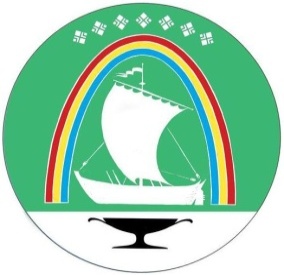 Саха Өрөспүүбүлүкэтин «ЛЕНСКЭЙ ОРОЙУОН» муниципальнайтэриллиитэПОСТАНОВЛЕНИЕ                  УУРААХг. Ленск                      Ленскэй кот «_11_» _апреля___2024 года                                    № __01-03-219/4___от «_11_» _апреля___2024 года                                    № __01-03-219/4___